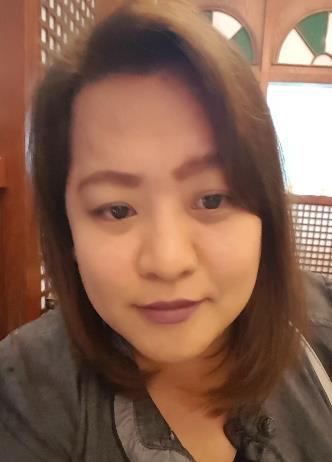 MELARIZ Melariz.381723@2freemail.com Professional QualificationsReception/ Administrative backgroundTelemarketingExtensive background in recruitment and retentionExperienced Customer Service in Call Center and Office set up.Experience in Online Accent Neutralization TrainingProgram Marketing StrategiesAdvertising and Events backgroundExperiencesRelationship Officer/ Customer Service AssociateInnovations Group – First Abu Dhabi Bank2301, 23rd Floor, Tiffany Towers, W Cluster,Jumeirah Lake Towers, Dubai, UAEApril 2017 to PresentDeveloping and securing new business from existing portfolio base.Participating in new client acquisition activities to ensure a more effective identification and cultivation of potentially high-value relationships.Provides a full range of financial/banking services to clients with the assistance of the appropriate specialists throughout the organization.Identifies and establishes opportunities for marketing efforts.Relationship Officer/ Customer Service Associate Innovations Group – Dunia2301, 23rd Floor, Tiffany Towers, W Cluster,Jumeirah Lake Towers, Dubai, UAEJune 2014 to January 2017Identify potential customers through databases, cold calling, follow up leads and telephone/personal contacts etc.To sell Personal finance products to the specified target customers/segments and meet monthly sales targets.To contact potential customers and convince them about the bank’s product offerings.Major accountability for a Relationship Officer is to ensure that business is solicited as per the guidelines/process.Ensuring that the conclusions on all the business sourced on Telesales leads, should be reported to ARM/RM.To ensure that prospects are clearly communicated about the bank charges/terms and conditions.To ensure “Know Your Customer” requirements as prescribed by the bank are duly adhered to. All the legal and compliance guidelines provided by the bank are adhered to.Data confidentiality and secrecy norms of the bank are adhered to.Maintain complete and detailed knowledge of all assigned products.Maintain accurate and up to date activity records.To ensure performance as per the performance management criteria.Customer Service/ Receptionist- TelemarketingAdvertising and EventsYAS Solution TechnologyAl Ghurair Business Tower, Deira Dubai UAEJanuary 18, 2013 – September 30, 2013Lead generation.Takes care of reception.Prepares quotation and invoice.Prepares proposalsEscalating calls to designated department/manager.Deliver prepared sales talk in order to persuade potential clients to purchase the servicesExplain products or services prices and answer questions from customers.Obtain customer information.Answer telephone calls from potential customers who have been solicited thru advertisements.Customer Service/Receptionist-TelemarketingTimeshare AccountEmirates Vacation ClubFinancial Center, Sheikh Zayed Rd. Dubai UAEJune 27, 2011 – October 30, 2012Lead generationSchedule appointments for sales representatives to meet with prospective buyers of vacations and ask them to attend the sales presentation.Qualify the clients if they can possibly avail the vacation/timeshare.Record name, address, job and monthly income on the database.Answer calls from potential clients regarding timeshare inquiries.Quality Assurance Manager for Call CenterGEMTECH Global Solution CALL CENTERBank of America/ Banco De OroPallocan West Batangas City PhilippinesNovember 7, 2007 – February 21, 2011Coordinates with clients.Qualify clients for Credit CardAnswer client’s inquiries.Deliver pitch to up sell.Meet clients to offer credit cardGive solutions to their product-related problems.Assist in Online/ATM withdrawal and deposit InstructionsCheque/Cash Deposit AssistancePersonal Loan AssistanceCustomer Service Associate for Enhanced Directory AssistanceInfoNXX CALL CENTERRCBC Plaza Ayala Makati City PhilippinesSeptember 15, 2006 – October 15, 2007Responds promptly to customer inquiries through an IVR and give out the enhanced servicesas per customer’s queries.Gives out telephone numbers, addresses and movie listings driving directionsReceptionist/ Recruitment SpecialistPhilippine Ports AuthoritySta. Clara Batangas City PhilippinesJuly 2004 – July 2006Maintain an updated roster of participant placements and potential job opportunities.Responsible for effective and fast recruitment processes both internally and externally.Work closely with assigned business’ HRMs to deliver recruitment needs.Follow up and coordinate with recruitment channels.Submit candidate’s offers and follow up on software until placing.Coordinate with universities, events in relation to targeted hires.Educational BackgroundHigh SchoolSaint Bridget’s CollegeM.H del Pilar St. Batangas CityPhilippines 4200CollegeAB PsychologyUniversity of BatangasHilltop, Batangas CityPhilippines 4200ReferenceAvailable upon request